Утверждаю 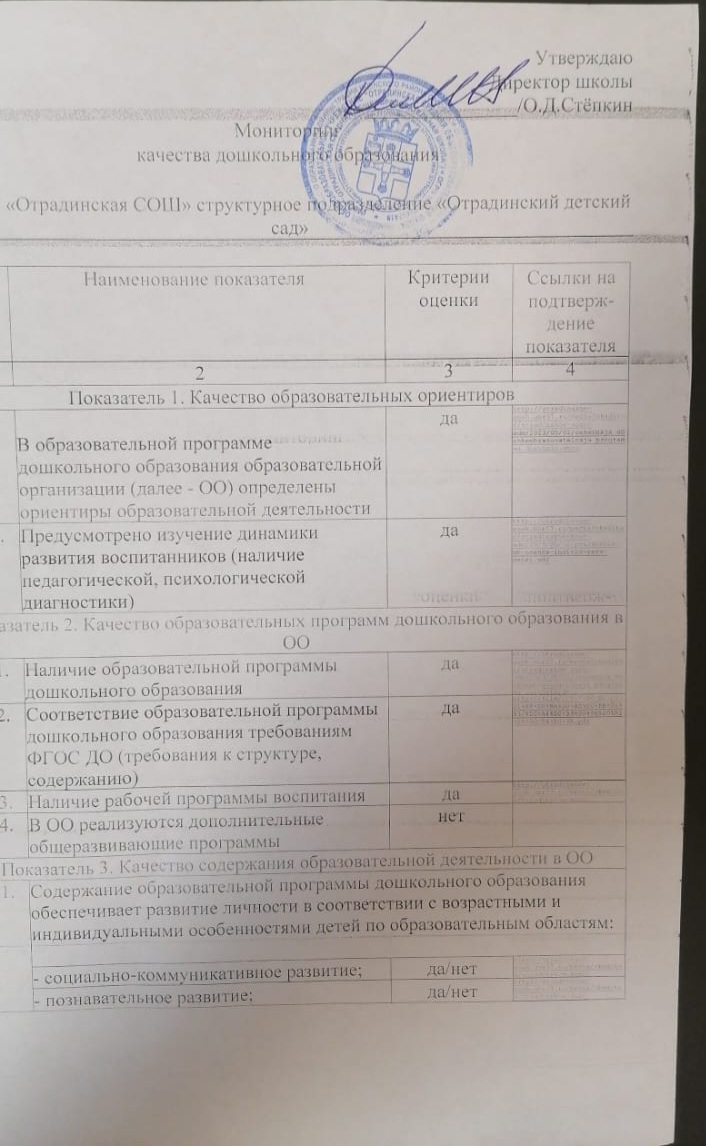 Директор школы_______________/О.Д.СтёпкинМониторинг
качества дошкольного образованияМБОУ «Отрадинская СОШ» структурное подразделение «Отрадинский детский сад»№Наименование показателяКритерии оценкиСсылки на подтверждение показателя1234Показатель 1. Качество образовательных ориентировПоказатель 1. Качество образовательных ориентировПоказатель 1. Качество образовательных ориентировПоказатель 1. Качество образовательных ориентиров1.1.В образовательной программе дошкольного образования образовательной организации (далее - ОО) определены ориентиры образовательной деятельностидаhttp://otradinskoe-sosh.obr57.ru/media/ckeditor/otradinskoe-sosh-adm/2023/05/02/osnovnaja_obshheobrazovatelnaja_programma_doshkoln.docx 1.2.Предусмотрено изучение динамики развития воспитанников (наличие педагогической, психологической диагностики)даhttp://otradinskoe-sosh.obr57.ru/media/ckeditor/otradinskoe-sosh-adm/2023/05/02/polozhenie-ob-ocenke-individ-razv-detei.pdf Показатель 2. Качество образовательных программ дошкольного образования в ООПоказатель 2. Качество образовательных программ дошкольного образования в ООПоказатель 2. Качество образовательных программ дошкольного образования в ООПоказатель 2. Качество образовательных программ дошкольного образования в ОО2.1.Наличие образовательной программы дошкольного образованиядаhttp://otradinskoe-sosh.obr57.ru/media/ckeditor/otradinskoe-sosh-adm/2023/05/02/osnovnaja_obshheobrazovatelnaja_programma_doshkoln.docx2.2.Соответствие образовательной программы дошкольного образования требованиям ФГОС ДО (требования к структуре, содержанию)даhttp://file///D:/%D0%B2%20%D1%88%D0%BA%D0%BE%D0%BB%D1%83/%D0%A4%D0%93%D0%9E%D0%A1%20%D0%94%D0%9E.pdf 2.3.Наличие рабочей программы воспитаниядаhttp://otradinskoe-sosh.obr57.ru/media/ckeditor/otradinskoe-sosh-adm/2023/05/02/raboczaja-programma-vospitanija_a5wNUhm.docx 2.4.В ОО реализуются дополнительные общеразвивающие программынетПоказатель 3. Качество содержания образовательной деятельности в ООПоказатель 3. Качество содержания образовательной деятельности в ООПоказатель 3. Качество содержания образовательной деятельности в ООПоказатель 3. Качество содержания образовательной деятельности в ОО3.1.Содержание образовательной программы дошкольного образования обеспечивает развитие личности в соответствии с возрастными и индивидуальными особенностями детей по образовательным областям:Содержание образовательной программы дошкольного образования обеспечивает развитие личности в соответствии с возрастными и индивидуальными особенностями детей по образовательным областям:Содержание образовательной программы дошкольного образования обеспечивает развитие личности в соответствии с возрастными и индивидуальными особенностями детей по образовательным областям:3.1.- социально-коммуникативное развитие;да/нетhttp://otradinskoe-sosh.obr57.ru/media/ckeditor/otradinskoe-sosh-adm/2023/05/02/osnovnaja_obshheobrazovatelnaja_programma_doshkoln.docx3.1.- познавательное развитие;да/нетhttp://otradinskoe-sosh.obr57.ru/media/ckeditor/otradinskoe-sosh-adm/2023/05/02/osnovnaja_obshheobrazovatelnaja_programma_doshkoln.docx- речевое развитие;да/нетhttp://otradinskoe-sosh.obr57.ru/media/ckeditor/otradinskoe-sosh-adm/2023/05/02/osnovnaja_obshheobrazovatelnaja_programma_doshkoln.docx- художественно-эстетическое развитие;да/нетhttp://otradinskoe-sosh.obr57.ru/media/ckeditor/otradinskoe-sosh-adm/2023/05/02/osnovnaja_obshheobrazovatelnaja_programma_doshkoln.docx- физическое развитиеда/нет http://otradinskoe-sosh.obr57.ru/media/ckeditor/otradinskoe-sosh-adm/2023/05/02/osnovnaja_obshheobrazovatelnaja_programma_doshkoln.docxПоказатель 4, Качество образовательного процесса в ООПоказатель 4, Качество образовательного процесса в ООПоказатель 4, Качество образовательного процесса в ООПоказатель 4, Качество образовательного процесса в ОО4.1.Предусмотрена поддержка организации различных видов детской деятельности в соответствии с возрастными и индивидуальными особенностямида/нетhttp://otradinskoe-sosh.obr57.ru/media/ckeditor/otradinskoe-sosh-adm/2023/05/02/organizacija-razlicznyh-vidov-dejatelnosti.docx 4.2.Предусмотрен режим и распорядок дня, чередующий активность детейда/нетhttp://otradinskoe-sosh.obr57.ru/media/ckeditor/otradinskoe-sosh-adm/2023/05/02/Polozhenie-o-rezhime-raboty.pdfhttp://otradinskoe-sosh.obr57.ru/media/ckeditor/otradinskoe-sosh-adm/2023/05/02/rezhim-raboty--rasporjadok-dnja.docx 4.3.Предусмотрено использование информационных технологийда/нетПоказатель 5. Качество образовательных условий в ООПоказатель 5. Качество образовательных условий в ООПоказатель 5. Качество образовательных условий в ООПоказатель 5. Качество образовательных условий в ОО5.1.Кадровые условияОбщее количество педагогических работников по штатному расписанию105.1.1.Обеспеченность ОО педагогическими кадрамиКол-во чел./ % от общего количества педагогических работников в соответствии со штатным расписанием90,9%5.1.2.Наличие у педагогических работников высшего образования (по профилю деятельности)кол-во чел./ % от общего количества педагогических работников70 %5.1.3.Наличие у педагогических работников среднего профессионального образования (по профилю деятельности)кол-во чел./ % от общего количества педагогических работников30%5.1.4.Наличие у педагогов высшей квалификационной категориикол-во чел./ % от общего количества педагогических работников40%5.1.5.Наличие у педагогов первой квалификационной категориикол-во чел./ % от общего количества педагогических работников30%5.1.6.Количество педагогов, прошедших курсы повышения квалификациикол-во чел./ % от общего количества90%педагогических работников5.1.7.Наличие в ОО графика повышения квалификации педагоговдаhttp://otradinskoe-sosh.obr57.ru/media/ckeditor/otradinskoe-sosh-adm/2023/05/02/dannye-o-pedagogah-dou.docx 5.2.Развивающая предметно-пространственная средаРазвивающая предметно-пространственная средаРазвивающая предметно-пространственная среда5.2.1.Соответствие развивающей предметнопространственной среды требованиям ФГОС дошкольного образования (содержательная насыщенность, трансформируемость, полифункциональность пространства, вариативность, доступность, безопасность)да http://otradaschool.ucoz.com/index/materialno_tekhnicheskoe_obespechenie_i_osnashhennost_obrazovatelnogo_processa_otrada_sad/0-217 5.3.Психолого-педагогические условияПсихолого-педагогические условияПсихолого-педагогические условия5.3.1.Уважение взрослых к человеческому достоинству детей, формирование и поддержка их положительной самооценкидаhttp://otradinskoe-sosh.obr57.ru/media/ckeditor/otradinskoe-sosh-adm/2023/05/02/uvazhenie-vzroslyh-k-czeloveczeskomu-dostoinstvu-podderzhka-samocenki.docx 5.3.2.Поддержка взрослыми доброжелательного отношения детей друг с другом в разных видах деятельностидаhttp://otradinskoe-sosh.obr57.ru/media/ckeditor/otradinskoe-sosh-adm/2023/05/02/Podderzhka-iniciativy-i-samostojatelnosti.docx 5.3.3.Поддержка инициативы и самостоятельности детей в специфических для них видах деятельностидаhttp://otradinskoe-sosh.obr57.ru/media/ckeditor/otradinskoe-sosh-adm/2023/05/02/Podderzhka-iniciativy-i-samostojatelnosti.docx 5.3.4.Защита детей от всех форм физического и психического насилиядаПоказатель 6. Качество условий получения дошкольного образования лицами с ограниченными возможностями здоровья и инвалидамиПоказатель 6. Качество условий получения дошкольного образования лицами с ограниченными возможностями здоровья и инвалидамиПоказатель 6. Качество условий получения дошкольного образования лицами с ограниченными возможностями здоровья и инвалидамиПоказатель 6. Качество условий получения дошкольного образования лицами с ограниченными возможностями здоровья и инвалидами6.1.Наличие адаптированных образовательных программ дошкольного образованиядаhttp://otradinskoe-sosh.obr57.ru/media/ckeditor/otradinskoe-sosh-adm/2023/05/02/AOOP-RAS.docx 6.2.Соответствие адаптированных образовательных программ дошкольного образования требованиям ФГОС ДО (требования к структуре, содержанию)даhttp://file///D:/%D0%B2%20%D1%88%D0%BA%D0%BE%D0%BB%D1%83/%D0%A4%D0%93%D0%9E%D0%A1%20%D0%94%D0%9E.pdf 6.3.Соответствие материально-технической базы ОО адаптированным образовательным программам дошкольного образованиядаhttp://otradinskoe-sosh.obr57.ru/media/ckeditor/otradinskoe-sosh-adm/2023/05/02/Razvivausczaja-predmetno--proostranstvennaja-sreda.docx 6.4.Наличие в штатном расписании специалистов для реализации адаптированных образовательных программ дошкольного образованиядаhttp://otradinskoe-sosh.obr57.ru/media/ckeditor/otradinskoe-sosh-adm/2023/05/02/polozhenie-o-logopunkte.pdf Показатель 7. Качество взаимодействия с родителями (законными представителями) воспитанниковПоказатель 7. Качество взаимодействия с родителями (законными представителями) воспитанниковПоказатель 7. Качество взаимодействия с родителями (законными представителями) воспитанниковПоказатель 7. Качество взаимодействия с родителями (законными представителями) воспитанников7.1.Наличие нормативных правовых документов, регламентирующих взаимодействие ОО с родителями (законными представителями) воспитанниковдаhttp://otradinskoe-sosh.obr57.ru/media/ckeditor/otradinskoe-sosh-adm/2023/05/02/dogovor_ob_obrazovanii_po_obrazovatelnym_programma-1.docx 7.2.Наличие на официальном сайте ОО раздела по взаимодействию ОО с родителями (законными представителями) воспитанниковдаhttp://otradaschool.ucoz.com/index/informacija_dlja_roditelej/0-238 7.3.Участие семей воспитанников в мероприятиях ООдаhttp://otradinskoe-sosh.obr57.ru/media/ckeditor/otradinskoe-sosh-adm/2023/05/02/Perspektivnyi-plan-raboty-s-semjami-vospitannikov-na-2022---2023-uczebnyi-god.docx 7.4.Оказание консультативной помощи родителям (законным представителям) воспитанниковдаhttp://otradinskoe-sosh.obr57.ru/media/ckeditor/otradinskoe-sosh-adm/2023/05/02/polozhenie-o-sozdanii-konsultativnogo-punkta.pdf Показатель 8. Качество управления в ООПоказатель 8. Качество управления в ООПоказатель 8. Качество управления в ООПоказатель 8. Качество управления в ОО8.1.В ОО функционирует внутренняя система оценки качества образованиядаhttp://otradinskoe-sosh.obr57.ru/media/ckeditor/otradinskoe-sosh-adm/2023/05/02/polozhenie-o-vnutrennei-sisteme-ocenki-doshkolnogo-obraz.pdf 8.2.Наличие программы развитиядаhttp://otradinskoe-sosh.obr57.ru/media/ckeditor/otradinskoe-sosh-adm/2023/05/02/programma-razvitija-Otradinskogo-detskogo-sada.docx Показатель 9. Качество услуг по присмотру и уходу, условий для сохранению здоровья и безопасностиПоказатель 9. Качество услуг по присмотру и уходу, условий для сохранению здоровья и безопасностиПоказатель 9. Качество услуг по присмотру и уходу, условий для сохранению здоровья и безопасностиПоказатель 9. Качество услуг по присмотру и уходу, условий для сохранению здоровья и безопасности9.1.Обеспечение услуг по присмотру и уходу за детьмидаhttp://otradinskoe-sosh.obr57.ru/media/ckeditor/otradinskoe-sosh-adm/2023/05/02/Polozhenie-ob-osusczestvlenii-prismotra-i-uhoda.pdf 9.2.Наличие мероприятий по сохранению и укреплению здоровья воспитанниковдаhttp://otradinskoe-sosh.obr57.ru/media/ckeditor/otradinskoe-sosh-adm/2023/05/02/Polozhenie--po-ohrane-zhizni-i--zdorovja-vospitannikov.pdf 9.3.Обеспечение комплексной безопасности в ООда